地域活性化プロジェクト「もういっかい わざわざ鴨島駅前にいこう！」ハロウィンナイトマーケット出展者募集要項兼申込書ハロウィンナイトマーケットは、ハロウィンをメインテーマにクリエーターさん達が心を込めて手作りされたモノを販売・ワークショップをするイベントです。一緒に鴨島駅前を盛り上げてくださるクリエーターさんのご応募をお待ちしております。【開催概要】2019年10月26日(土)16:30～21:30　＊ワークショップ最終受付21:00まで場所：吉野川市鴨島駅前銀座通り商店街搬入は当日16:00～道路封鎖の都合により16:00より早く開けることはできません。予めご了承ください。搬入後、準備が整い次第順次OPENとなります。【募集期間と選考結果お知らせ】2019年7月16日（火）～8月16日（金）まで募集締め切り後、実行委員会にて選考を行います。結果は、8月20日頃メールでご応募者様全員にお知らせします。ご応募される方は、以下の内容の熟読をお願いいたします。・ご応募後、出展決定後のご応募者様・出展者様のメールアドレス等の確認不足によるメール不着等はこちらでは対応できませんので、あらかじめご確認願います。・採用された場合のお客様向け宣伝PRはそのままSNS等で使用しますので、お客様に伝わるようにご記入ください。・ご応募後の屋号、ジャンル、メールアドレスの変更はお受けしません。・ご応募後にメールアドレスを変更されたことによるトラブルについて補償はできません。・添付していただく応募画像は、出展決定した際にSNS等に掲載する画像となります。ご応募後の画像の差し替えは、お受け出来ません。【ブース出展料】１ブース　3,000円＊昨年に引き続き2年連続で出展していただけるクリエーターさんは2,500円となります。路上出展となり、面積は3m×3m以内となります。ブース内での飲食は可能です。テント・机・椅子等必要なものはご自身でご準備願います。ワークショップ可能です。電気使用は無料です。1ブースにつき、コンセント口1個使用可能です。使用希望の方は応募時、使用希望欄にチェックをお願いします。出展者専用駐車場は無料です。基本、1ブースにつき１台分です。【ご応募にあたっての注意点】・出展者の数は20ブースほどを考えておりますが、先着順や抽選制ではありません。選考制となっております。・添付していただく応募画像がない方は選考対象外とします。・写真は、必ず作品がわかる写真にしてください。ロゴやイメージは不可となります。yoshinogawa@siren.ocn.ne.jpに直接メールで写真をお送りください。その場合、件名「ハロウィンナイトマーケット応募・屋号・お名前」を明記の上お送りください。件名の無い場合は無効です。・出展可否はすべてメールでの連絡になりますので、メールアドレスのご用意をお願いします。携帯メールの方はyoshinogawa@siren.ocn.ne.jpからのメールが届くように事前に設定してください。メールアドレスの間違いによるトラブルは一切の責任は負いません。・出展が決定した方には、メールでご連絡します。出展料のお振り込みを持って、正式出展となります。振込期限内にお振り込みがない方は、自動的にキャンセル扱いとなり、今後出展の受付はお断りします。・出展可否結果（落選だった場合）の理由を求められてもお答えはできません。・出展ご応募は募集期間中に設置した応募フォームのみとなります。それ以外で電話や　　メールで個人的に出展のお願いしていただいても一切お受けできません。・出展規約をよくお読みになって、ルールを守ってください。・1ブース1ブランドです。複数ブランドでの出展は受付しません。・ハロウィンをメインテーマとした作品を１つは必ず入れてください。・オリジナル作品を手仕事で作っている方や作品に手が加えられていることが条件です。　既製品の販売はお断りいたします。・イベント主旨に相応しくないもの、公的秩序を乱すものなどは、出展をお断りする場合があります。・展示販売…自作商品やサービスの展示・販売をします。・ワークショップ…レッスンや体験ができるブースです。自作商品も販売可能です。【出展規約】1.本規約の効力の発生実行委員会が出展を許可した時点で、出展者が本規約に同意したものとみなされ効力が発生し、出展者には本規約を遵守する義務が発生します。2.出展目的出展者とお客様の交流、創作やサービス活動の展示販売・発表の場として出展します。3.出展資格実行委員会が許可したクリエーター様に限ります。（選考基準は非公表です）商品は、出展目的に準じたオリジナルなものに限ります。中古品不可。著作権侵害対象になるような素材を使ったものの販売不可。4.出展申し込みと出展キャンセル出展希望者は、出展申し込みを応募フォームにて提出していただきます。出展許可を得たクリエーター様には、申し込み受け付け後、出展料をお振り込みいただき正式出展決定とします。（振込先は別途お知らせします）出展申し込み後の出展の解約やキャンセルは、基本的に認められません。一度お振り込みいただいた出展料は、いかなる場合でも一切のご返金ができません。5.会場のレイアウト、ブースの位置について会場内のレイアウト、出展者ブースの配置は、出展ジャンルの内容などを十分考慮した上で、実行委員会で決定させていただきます。当日の会場状況及び出展状況により、会場レイアウトの変更が行われる場合があります。ご協力お願いします。なお、出展者は異議申し立てならびに賠償責任などを問うことはできません。6.出展ブースの譲渡、交換の禁止出展者は、出展ブースを譲渡、交換することはできません。譲渡、交換が判明した場合、販売及び展示を中止していただきます。7.展示作品の管理・免責実行委員会は、準備から撤去までイベント中、会場の管理を行いますが、各ブースの警備まではできません。商品の管理は、出展者の責任において行ってください。実行委員会は、商品の損害・盗難・紛失・破損などについて一切責任を負いません。8.不可抗力による中止などイベントは、天災その他の不可抗力などにより中止や日程を変更する場合や、やむを得ない事情により、開催時間などを変更することがあります。不可抗力による中止の場合も、出展料の返金はできません。9.搬入・搬出・ブース及び会場の清掃商品の搬入、搬出時間などは別途お知らせします。ブース内の清掃は各自行ってください。10.資料などの配布について出展者が商品の説明資料、製品、見本などを配布する場合は、自己のブース内で行ってください。実行委員会が会場管理に支障をきたすと認めた場合は、配布物の制限または禁止することがあります。出展者および商品に関係のない資料を配布することを禁止します。11.出展者のマナーお客様が心地よく楽しんでいただくために、出展者はマナーを十分守って下さい。必ず、自己のブースに立ってください。長時間ブースを離れる場合は連絡先を表示するか、実行委員または近隣のブースの方にお声がけください。これらのことが守られていないことが判明した場合は、次回からの出展をお断りさせていただく場合があります。12.お子様連れの出展についてお子様を連れての出展は可能です。ただし託児施設はございませんので、自己責任の元でお願いします。事故やトラブルについて、当実行委員会では一切責任を負いません。あらかじめご了承ください。13.「もういっかい わざわざ鴨島駅前にいこう！」実行委員会の運営実行委員会は業務を円滑に行うために、各種規則などの制定・修正を行うことができます。出展者が本規約に違反した場合、また事務局が不適切だと判断した場合、イベント前・イベント中にかかわらず、出展を中止させることができますが、それにかかわる費用の補償はできません。【応募フォーム】氏名　　　　　　　　　　　　　　　　　　　　　　氏名かな　　　　　　　　　　　　　　　　　　　　屋号　　　　　　　　　　　　　　　　　　　　　　屋号かな　　　　　　　　　　　　　　　　　　　　住所　　　　　　　　　　　　　　　　　　　　　　携帯電話　　　　　　　　　　　　　　　　　　　　メールアドレス　　　　　　　　　　　　　　　　　ホームページURL　　　　　　　　　　　　　　　　例）http://www.halloween.comジャンル　　　　　　　　　　　　　　　　　　　　希望出展形態　　　販売　　・　　ワークショップ　　〇で囲んでください電源使用希望　　希望する　・　　希望しない　　　　〇で囲んでくださいショップPR　（商品説明、主に販売する商品とその価格帯）　自由記載お客様へ向けて告知宣伝用PR　（作品・ブランドなどについて）　自由記載今回の募集を何で知りましたか？　自由記載注意点や出展規約を読み、内容に同意した上で出展応募します。　〇で囲んでくださいはい　　・　　いいえ応募時に作品画像（jpg画像1枚、5MB以下まで）をyoshinogawa@siren.ocn.ne.jpに直接メールでお送りください。その場合、件名「ハロウィンナイトマーケット応募・屋号・　　　お名前」を明記の上お送りください。【応募方法】①メールの場合上記の応募フォームの項目を全て記入し、yoshinogawa@siren.ocn.ne.jpまでお送りください。なお、応募フォームは吉野川青年会議所ホームページ（http://www.yoshinogawa-jc.org/）からダウンロード可能です。②FAXの場合上記の応募フォームの項目を全て記入し、吉野川青年会議所（FAX：0883-24-1933）までお送りください。その場合、作品画像の提出（メールのみ受付）を忘れないようご注意ください。③郵送の場合上記の応募フォームの項目を全て記入し、吉野川青年会議所（住所：吉野川市鴨島町　　鴨島169-1）までお送りください。その場合、作品画像の提出（メールのみ受付）を忘れないようご注意ください。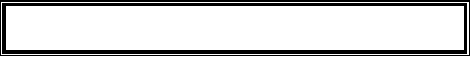 応募〆切：令和元年８月１６日（金）必着